					projektas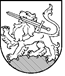 RIETAVO SAVIVALDYBĖS TARYBASPRENDIMASDĖL RIETAVO SAVIVALDYBĖS  PARDUODAMŲ BŪSTŲ  IR PAGALBINIO ŪKIO PASKIRTIES PASTATŲ SĄRAŠO PATVIRTINIMO2018 m.  rugsėjo d.  Nr. T1Rietavas                     Vadovaudamasi Lietuvos Respublikos vietos savivaldos įstatymo  16 straipsnio 2 dalies 26 punktu,  18 straipsnio 1 dalimi, Lietuvos Respublikos paramos būstui įsigyti ar išsinuomoti įstatymo  4 straipsnio 5 dalies 6 punktu, Rietavo savivaldybės taryba                            n u s p r e n d ž i a:1. Patvirtinti   Rietavo savivaldybės parduodamų būstų ir pagalbinio ūkio paskirties  pastatų sąrašą (pridedama).2. Pripažinti netekusiu galios  2017 m. vasario 23 d. Rietavo savivaldybės tarybos sprendimą Nr. T1-20 „Dėl Rietavo savivaldybės parduodamų būstų ir pagalbinės ūkio paskirties pastatų sąrašo patvirtinimo“.	          Sprendimas gali būti skundžiamas ikiteismine tvarka Lietuvos administracinių ginčų komisijos Klaipėdos apygardos skyriui (H. Manto g. 37, Klaipėda) arba Lietuvos Respublikos administracinių bylų teisenos įstatymo nustatyta tvarka Regionų apygardos administracinio teismo Klaipėdos rūmams (Galinio Pylimo g. 9, Klaipėda) per vieną mėnesį nuo šio sprendimo paskelbimo ar įteikimo suinteresuotai šaliai dienos.Savivaldybės meras 	                                                                      	         PATVIRTINTARietavo savivaldybės tarybos2018  m. rugsėjo    d. sprendimu Nr. T1-RIETAVO SAVIVALDYBĖS  PARDUODAMŲ BŪSTŲ  IR PAGALBINIO ŪKIO PASKIRTIES PASTATŲ SĄRAŠASAIŠKINAMASIS RAŠTAS PRIE SPRENDIMO„DĖL RIETAVO SAVIVALDYBĖS  PARDUODAMŲ BŪSTŲ  IR PAGALBINIO ŪKIO PASKIRTIES PASTATŲ SĄRAŠO PATVIRTINIMO“ PROJEKTO2018–09–05 Rietavas            1. Sprendimo projekto esmė.            Sprendimo projekto  esmė – patvirtinti parduodamų Savivaldybės būstų ir pagalbinio ūkio paskirties pastatų sąrašą ir pripažinti netekusiu galios 2017 m. vasario 23 d. Rietavo savivaldybės tarybos sprendimą Nr. T1-20 „Dėl Rietavo savivaldybės parduodamų būstų ir pagalbinės ūkio paskirties pastatų sąrašo patvirtinimo“.          2. Kuo vadovaujantis parengtas sprendimo projektas.           Projektas parengtas vadovaujantis Lietuvos Respublikos vietos savivaldos įstatymo  16 straipsnio 2 dalies 26 punktu,  18 straipsnio 1 dalimi, Lietuvos Respublikos paramos būstui įsigyti ar išsinuomoti įstatymo  4 straipsnio 5 dalies 6 punktu.         3. Tikslai ir uždaviniai.              Pagal patvirtintą Savivaldybės būstų ir pagalbinio ūkio paskirties pastatų sąrašą, Savivaldybės būstų nuomininkams pateikus prašymą, yra sudarytos sąlygos rinkos kaina įsigyti būstus ir pagalbinio ūkio paskirties pastatus  nuosavybės teise, o Savivaldybei  gauti pajamų į Savivaldybės biudžetą ir panaudoti jas socialinio būsto fondo plėtrai. Iš sąrašo išbraukiamas parduotas butas Rietavo m.,  Žemaičių g. 36-2 ir  įtraukiami du butai –  Rietavo m., Daržų g. 10A -5 ir Daržų g. 10A -6, kuriuos nori įsigyti nuomininkas. Abu butus nuomojosi viena šeima  (abiejų butų bendras plotas – 37,56 kv. m).       4. Laukiami rezultatai.         Savivaldybės teisės aktai atitiks Lietuvos Respublikos teisės aktų reikalavimus. Lėšos gautos pardavus Savivaldybės būstus bus panaudotos socialinio būsto fondo plėtrai.       5. Kas inicijavo sprendimo  projekto rengimą.       Savivaldybės administracijos Teisės ir finansų skyrius.       6. Sprendimo projekto rengimo metu gauti specialistų vertinimai.       Neigiamų specialistų vertinimų negauta.       7. Galimos teigiamos ar neigiamos sprendimo priėmimo pasekmės.       Neigiamų pasekmių nenumatyta.       8. Lėšų poreikis sprendimo įgyvendinimui.       Sprendimo įgyvendinimui biudžeto lėšų nereikės.       9. Antikorupcinis vertinimas.        Šis sprendimas antikorupciniu požiūriu nevertinamas.Teisės ir finansų skyriaus vyresn. specialistė  (turtui)                                        Vanda GaldikienėEil. Nr. Būsto pavadinimasBūsto adresasUnikalus numerisBendras patalpų plotas kv. m1.Butas su rūsiuRietavo m. Plungės g. 4-16895-8006-1016:000664,47SandėlisRietavo m. Plungės g. 46895-8006-1075:00041/6 kiemo statinių (šulinio, šiukšlių duobės)Rietavo m. Plungės g. 46895-8006-11312.Butas su rūsiuir priklausiniais:Tverų sen.,Užpelių k. 2-14400-1676-7452:101679,56Daržinė Tverų sen.,Užpelių k. 26897-2008-4050GaražasTverų sen.,Užpelių k. 26897-2008-40611/2 ūkinio pastatoTverų sen.,Užpelių k. 26897-2008-40381/2 sandėlioTverų sen.,Užpelių k. 26897-2008-40401/2 kitų statinių (šulinio, stoginės)Tverų sen. Užpelių k. 26897-2008-40723.ButasRietavo m., Lagūnos g. 8-16896-9012-8010:000134,84MalkinėRietavo m., Lagūnos g. 86896-9012-8022Ūkinis pastatasRietavo m., Lagūnos g. 86896-9012-80301/3 kiemo statinių (lauko tualetas)Rietavo m., Lagūnos g. 86896-9012-80964.Butas su rūsiuRietavo m., Parko g. 3-126898-1003-1010:001876,365.Butas su bendro naudojimo patalpomis (4,31 kv. m)Rietavo m., Daržų g. 10A-5 6890-0003-7015:000518,91101/200 sandėlio6890-0003-702664,00 1/6 kiemo statinių (lauko tualeto, stoginės)6890-0003-70596.Butas su bendro naudojimo patalpomis (4,31 kv. m)Rietavo m., Daržų g. 10A-6 6890-0003-7015:000618,651/6 kiemo statinių (lauko tualeto, stoginės)6890-0003-7059